Dean’s Office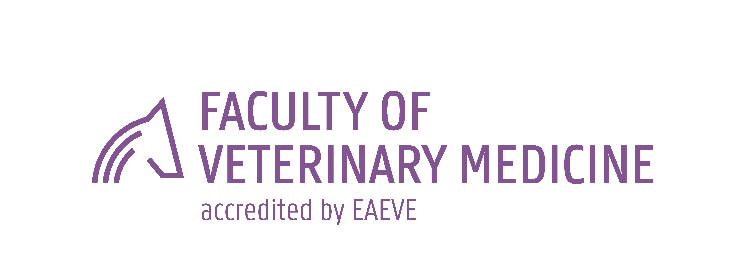 	DOCTORATE IN VETERINARY SCIENCESForm for the evaluation of the PhD thesis by the members of the Examination BoardCandidate:  Title of the PhD thesis: Name of the member of the Examination Board: AcceptabilityThis PhD thesis is: 	acceptable as such* 	acceptable after minor revision* 	acceptable after major revision*	unacceptable*Undersigned states that the candidate was successful for the written part of the doctoral examination and may proceed to the second part, the public defence.Please use the attached form for argumentation of your decision. The general and detailed comments included in this form are communicated to the candidate in writing. So, specific questions you would like to address during the public defence should not be mentioned on this form.Date: ...........................................	Signature: ........................................Please send the completed form back to the email address mentioned below, 
not later than 10 days before the first meeting of the Examination Board.

Email: doctoraat.di@ugent.be  
Dean’s office - Faculty of Veterinary Medicine
Salisburylaan, 133 B-9820 Merelbeke - Tel: +32 9 264 75 01     Comments (if necessary, use additional pages)1. General comments2. Detailed comments (please refer to the (sub)chapter and page)